GULBENES NOVADA DOMES LĒMUMSGulbenēPar Lindas Ūdres-Rizgas atbrīvošanu no Gulbenes novada vidusskolas direktores amataGulbenes novada pašvaldībā 2023.gada 19.jūnijā saņemts Lindas Ūdres-Rizgas, personas kods 280385-11709, dzīvesvieta:  Draudzības iela 10- 12, Jaunkalsnava, Kalsnavas pagasts, Madonas novads, LV-4860, 2023.gada 18.jūnija iesniegums (Gulbenes novada pašvaldībā reģistrēts ar Nr.GND/7.5/23/335), kurā tiek lūgts viņu atbrīvot no Gulbenes novada vidusskolas direktores amata. Iesniedzēja lūdz atbrīvot viņu no Gulbenes novada vidusskolas direktores amata, savstarpēji vienojoties, saskaņā ar Darba likuma 114.pantu no 2023.gada 31.jūlija  (pēdējā darba diena).Pamatojoties uz Pašvaldību likuma 10.panta pirmās daļas 10.punktu, kas nosaka, ka dome ir tiesīga izlemt ikvienu pašvaldības kompetences jautājumu; tikai domes kompetencē ir iecelt amatā un atbrīvot no tā pašvaldības iestāžu vadītājus, kā arī citas amatpersonas normatīvajos aktos paredzētajos gadījumos, Izglītības likuma 17.panta trešās daļas 2.punktu, kas paredz, ka pašvaldība pieņem darbā un atbrīvo no darba tās padotībā esošo vispārējās izglītības iestāžu, tai skaitā speciālo izglītības iestāžu, profesionālās izglītības iestāžu, interešu izglītības iestāžu un profesionālās ievirzes izglītības iestāžu, vadītājus, Darba likuma 114.pantu, kas paredz, ka darbinieks un darba devējs var izbeigt darba tiesiskās attiecības, savstarpēji vienojoties un šāds līgums slēdzams rakstveidā, Valsts un pašvaldību institūciju amatpersonu un darbinieku atlīdzības likuma 40.panta pirmo daļu, Darba likuma 149.panta piekto daļu, kas nosaka, ka ikgadējā apmaksātā atvaļinājuma atlīdzināšana naudā nav pieļaujama, izņemot gadījumus, kad darba tiesiskās attiecības tiek izbeigtas un darbinieks ikgadējo apmaksāto atvaļinājumu nav izmantojis; darba devējam ir pienākums izmaksāt atlīdzību par visu periodu, par kuru darbinieks nav izmantojis ikgadējo apmaksāto atvaļinājumu, atklāti balsojot: ar 12 balsīm "Par" (Ainārs Brezinskis, Aivars Circens, Anatolijs Savickis, Andis Caunītis, Atis Jencītis, Guna Pūcīte, Guna Švika, Gunārs Ciglis, Intars Liepiņš, Mudīte Motivāne, Normunds Audzišs, Normunds Mazūrs), "Pret" – nav, "Atturas" – nav, Gulbenes novada dome NOLEMJ:1. ATBRĪVOT Lindu Ūdri-Rizgu, personas kods 280385-11709, no Gulbenes novada vidusskolas direktores amata no 2023.gada 31.jūlija (pēdējā darba diena).2. UZDOT Gulbenes novada pašvaldības administrācijas Finanšu nodaļai aprēķināt un izmaksāt Lindai Ūdrei-Rizgai galīgo norēķinu un kompensāciju par neizmantoto atvaļinājumu.3. UZDOT Gulbenes novada pašvaldības izpilddirektorei Antrai Sprudzānei nodrošināt kontroli par šī lēmuma izpildei nepieciešamo dokumentācijas izstrādi un pasākumu veikšanu.4. UZDOT Gulbenes novada pašvaldības administrācijas Juridiskās un  personālvadības nodaļai informēt Valsts ieņēmumu dienestu par valsts amatpersonu statusu izmaiņām šā lēmuma 1.punktā minēto personu.  Gulbenes novada domes priekšsēdētājs						A.CaunītisLēmumprojektu sagatavoja: G.Liepniece-Krūmiņa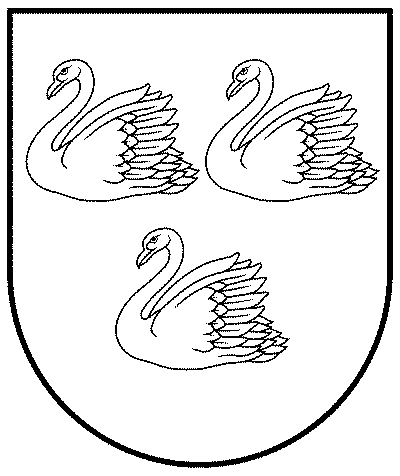 GULBENES NOVADA PAŠVALDĪBAReģ.Nr.90009116327Ābeļu iela 2, Gulbene, Gulbenes nov., LV-4401Tālrunis 64497710, mob.26595362, e-pasts; dome@gulbene.lv, www.gulbene.lv2023.gada 29.jūnijā                        Nr. GND/2023/657                        (protokols Nr.9; 102.p.)